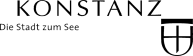 An das Baurechts- und DenkmalamtUntere DenkmalschutzbehördeUntere Laube 2478459 KonstanzAntrag auf denkmalschutzrechtliche Genehmigunggemäß	 § 8 DSchG	 § 15 DSchG	 § 19 DSchG*1. Objekt2. AntragstellerDer/die Antragsteller(in) ist/sind  Eigentümer		  Teileigentümer  Bevollmächtigter einer Eigentümergemeinschaft  Nutzungsberechtigte(r), Eigentümer(in) ist:____________________________________________________________(Name, Anschrift, Einverständniserklärung beifügen)3. Verantwortliche(r) Bauleiter(in) (freiwillige Angabe)4. Angaben zum Objekt5.1 Angaben zu Vorhaben/ geplanten Maßnahmen gesamthaft
– Nähere Beschreibung unter Ziffer 5.26. Verzeichnis der beigefügten Anlagen (**zweifach einzureichen)7. Beratung durch die Untere Denkmalschutzbehörde8. Steuerliche Sonderabschreibung nach §§ 7i, 10f, 11b EStG  wird angestrebt				  wird nicht angestrebt9. Hinweisea)	Es können weitere Unterlagen erforderlich werden.b)	Vor Erteilung der denkmalschutzrechtlichen Genehmigung kann ein Ortstermin mit den Denkmalschutzbehörden erforderlich werden.c)	Erst nach Erteilung der Genehmigung darf mit den beantragten Maßnahmen begonnen werden. Zuwiderhandlungen stellen eine Ordnungswidrigkeit dar.10. Richtigkeit und Vollständigkeit vorstehender Angaben werden bestätigt.*Rechtsgrundlage ist das baden-württembergische Denkmalschutzgesetz (DSchG).
Bei Kulturdenkmalen gem. § 2 DSchG gilt der Genehmigungsvorbehalt gem. § 8 DSchG, bei Kulturdenkmalen gem. § 12 DSchG (in das Denkmalbuch eingetragene Kulturdenkmale von besonderer Bedeutung) gilt § 15 DSchG, bei Bestandteilen von geschützten Gesamtanlagen („Altstadt Konstanz“) gilt § 19 DSchG.Für Genehmigungen, Beratung und Information zuständig ist dieUntere Denkmalschutzbehörde der Stadt Konstanz im Baurechts- und DenkmalamtUntere Laube 24, 78459 KonstanzTel. 07531/900-2582, -2777, Fax 07531/900-2671; Email: christiane.heynen@konstanz.deFlst.-Nr.Straße, Haus-Nr.NameNameNameVornameVornameStraße oder PostfachStraße oder PostfachHausnummerPLZOrtTelefonFaxFaxE-MailE-MailNameNameNameVornameVornameStraße oder PostfachStraße oder PostfachHausnummerPLZOrtTelefonFaxFaxE-MailE-MailAnlass, Baubeschreibung mit typologischen und nutzungsbezogenen Angaben (Bsp. Holzbau, Massivbau, Geschossigkeit, Dachabschluss, Stellung im Stadtraum, Wohnbau, Gewerbebau usw.), Angaben zu Baugeschichte bzw. Zeitstellung, Angaben zu zurückliegenden Renovierungen/ Restaurierungen, Angaben zur Gesamtsanierung Hinweis: Besteht Genehmigungspflicht nach Landesbauordnung? Dann ist ein Bauantrag zu stellen!5.1.1 Gesamtbeschreibung(Angaben zu Maßnahmenumfang (Gesamtsanierung, fassaden- oder bauteilbezogen; Sanierung, Instandsetzung, 
Restaurierung oder Reparatur; Nutzungen; u.a.)5.1.2 Konstruktive Maßnahmen5.1.3 Energetische Maßnahmen5.1.4 Haustechnische Maßnahmen5.1.5 Maßnahmen am Außenbau5.1.6 Maßnahmen an Oberflächen und Ausstattung5.2.1 Konstruktion/ Baustruktur5.2.1 Konstruktion/ Baustruktur5.2.1 Konstruktion/ Baustruktur5.2.1 Konstruktion/ Baustruktur5.2.1 Konstruktion/ Baustruktura)	Gesamtstruktur b)	Fundamente c)	Wände (tragend, nicht-tragend)d)	Decken/ Gewölbe e)	Dachwerk f)	Stützkonstruktionen/ Gebinde/ Gerüsteg)	Kamine h)	Sonstiges 5.2.2 Außenbau5.2.2 Außenbau5.2.2 Außenbau5.2.2 Außenbau5.2.2 Außenbaua)	Dachhaut/
Dachdeckungb)	Dachaufbauten c)	Kaminköpfe d)	Dachverwahrungen/ Dachentwässerung e)	Dachverglasungen f)	Wandflächen (Putz,
Sichtfachwerk, -stein,
-beton, Anstrich,
Verkleidungen)g)	Einfassungen, 
Gliederungenh)	Bauplastik/
Dekorationeni)	Türen, Torej)	Fenster k)	Vorbauten/ Anbauten (Windfang, Erker, Balkon)l)	Sonstiges 5.2.3 Innenausbau/ Ausstattung5.2.3 Innenausbau/ Ausstattung5.2.3 Innenausbau/ Ausstattung5.2.3 Innenausbau/ Ausstattung5.2.3 Innenausbau/ Ausstattunga)	Wandaufbautenb)	Unterdecken c)	Böden d)	Türen e)	Treppenf)	Wandfeste Einbauteng)	Bauplastik/ 
Dekorationenh)	Mobile Ausstattungi)	Sonstiges 5.2.4 Haustechnik/ Bauphysik 5.2.4 Haustechnik/ Bauphysik 5.2.4 Haustechnik/ Bauphysik 5.2.4 Haustechnik/ Bauphysik 5.2.4 Haustechnik/ Bauphysik a)	Drainage/ 
Wasserabführungb)	Feuchteschutz c)	Heizung/
Temperierungd)	Klimatisierung/ 
Belüftunge)	Sanitärinstallationen f)	Elektrik g)	Brandschutz h)	Sicherheitssysteme i)	Sonstiges5.2.5 Umfeld/ Außenanlagen 5.2.5 Umfeld/ Außenanlagen 5.2.5 Umfeld/ Außenanlagen 5.2.5 Umfeld/ Außenanlagen 5.2.5 Umfeld/ Außenanlagen a)	Befestigungen b)	Garten- u. 
Wegeanlagenc)	Einfriedungen d)	Sonstiges  Bestandsfotos des Objekts Bestandsfotos von Bauteilen 
    (siehe 5.2) Bestandspläne (Bauaufnahme) Bauhistorische Untersuchung Restauratorische Untersuchung Technische Gutachten Entwurfsplanung mit Lageplan Ausführungsplanung, Details Sonstiges:
 	Kostenvoranschläge für folgende
	Gewerke: 
	Einverständniserklärung/	Vollmacht des/der Eigentümer(s) hat stattgefunden am wird erbeten wird erbetenDatum, Unterschrift des Antragstellers/ der Antragstellerin